Sahar BRIOI			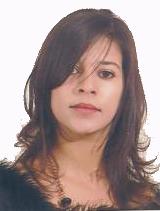 26 avenue city officiels80000 AgadirTel : +212664092719M@il : Sahar.Brioi@etu.univ-provence.frTRAINING EXPERIMENTS Technology & Language   ADO, VB.NET, Java and OOP File, JDBC, ASP.NET, PHP, Java Script, AJAX,                                            JSP, XHTML, CSS. Programming tools               JCreator, JBuilder, Eclipse, Visual Studio 2003 and 2005, Dreamweaver, MS Project                                  Rational Rose. Databases                              SQL Server, Mysql, Oracle 9i.application server                   Tomcat ,EasyPHP, Xampp and Wamp Server.Operating System                 Windows XP / Vista, Windows Server 2003 and 2000 Linux debian, and fedora.Computer Networks             Configuration Active Directory, DHCP, port configuration, and security                   Profil Network Under Windows Firewall and Symantec, and creation of Domain Profile                                  user.Design Tools                      Photoshop, Swish, Flash.Office                                Word, PowerPoint.MiscellaneousHobbies                  Choreography, Virtual DJ entertainment, Internet, travel.Personal Interest    The new science Psychomatiére. Computer and Psych.Languages             French, Arabic, English.Year 09-10:     Master’s degree in Artificial Intelligence and Bioinformatics in ENSA of Tangier.  Year 2008:      Bachelor's degree in business computer systems  and Software at the University of Provence Aix-         Marseille.  Year 2007:      Continuing Education System in Computer Networks in establishing French Victor Hugo        Marrakech.  Year 05-07:       Year 2005 :     STD Development Information Specialist at the Institute of Applied Technology ISTA-AGADIR      Height school in Experimental Sciences.     09/2008          11/2008  Web Analyst Programmer - Belgian company web development AfkWeb Management and development of database and computer website.   Activities: Analysis and management of database and creating websites with Zend Framework.  10/06/2008         14/09/2008  Analyst Programmer web-development company and web hosting VivaMedia management and      development of a dynamic website in PHP / MySQL & Flash.  Activities: Site Creation Dynamic PHP / Mysql, flash animation, and editing photos with    Photoshop. 17/01/2008 13/02/2008 Responsible Computer networks - school group Paul Gauguin / IFA Activities Control Server Base give Pronote, managing Active Directory account of students and trainers, configuring Secure Port on the Internet.    08/2007    09/2007 Software Programmer-tourism department Bounty Tours Agadir Application development of hotel management. 
19/02/2007 09/04/2007 
Software Programmer-Chamber of Commerce, Industry and Services CCIS-Agadir Application Management Center documentation for project graduation. 08/08/2006 20/08/2006 01/07/2006 30/07/2006 Office Assistant Ad-Airport Agadir ONDA Announcements fly, and management billboard. Executive Secretary-Specialized Institute of Technology Applied ISTA SKILLS